แบบบันทึกการขอพื้นที่/ใช้วัสดุ/ครุภัณฑ์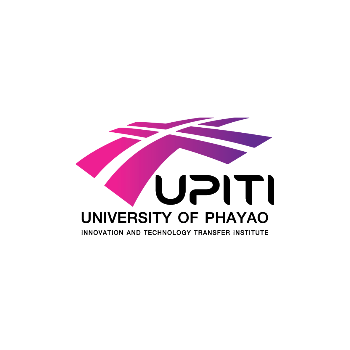 สถาบันนวัตกรรมและถ่ายทอดเทคโนโลยี มหาวิทยาลัยพะเยาวันที่       เดือน   			   พ.ศ. 		 .ข้าพเจ้า							สังกัด						เบอร์โทรติดต่อ						   .มีความประสงค์จะขอใช้พื้นที่ UP Space ชั้น 1		ห้องประชุมชั้น 1		ห้องประชุมชั้น 2 	เพื่อใช้ในการ												   .													   .ในระหว่างวันที่       เดือน	พ.ศ.	เวลา			
ถึงวันที่       เดือน		พ.ศ.	เวลา			โดยมีกำหนดคืนในวันที่      เดือน  	พ.ศ.	เวลา		จำนวนผู้ใช้งาน			คนขอใช้อุปกรณ์รายการดังต่อไปนี้ทีวี 75 นิ้ว 1 เครื่อง 		 ทีวี 55 นิ้ว 1 เครื่อง		 ทีวี 50 นิ้ว 1 เครื่องชุดระบบเสียง 1 ชุด 		 ชุดระบบ VDO Conference 1 ชุด	 สาย HDMI (ระบุ)……………..เส้นProjector (ระบุ)…………..เครื่อง	 ฉาก Projectorอื่น ๆ (โปรดระบุ)..............................................................................................................................................**กรุณานำ Notebook มาเอง**หมายเหตุ กรณีไม่สามารถมายื่นเอกสารด้วยตัวเองได้ให้ส่งมาที่ E-mail : upiti@up.ac.th ล่วงหน้าอย่างน้อย 3 วัน ทั้งนี้สามารถตรวจสอบการอนุมัติได้ในตารางการใช้ห้อง/พื้นที่ลงชื่อ				ผู้ขอใช้(				)        ./          /          .ลงชื่อ				ผู้อนุมัติ(				)          /          /          .ได้ส่งคืนวัสดุ/ครุภัณฑ์ ทั้งหมดแล้ว เมื่อวันที่		เดือน			พ.ศ.		ได้ส่งคืนวัสดุ/ครุภัณฑ์ ทั้งหมดแล้ว เมื่อวันที่		เดือน			พ.ศ.		ลงชื่อ				ผู้ส่งคืน(				)เบอร์โทร.                                       .ลงชื่อ				ผู้รับคืน(				)